PREDSEDA NÁRODNEJ RADY SLOVENSKEJ REPUBLIKYČíslo: CRD-1878/2017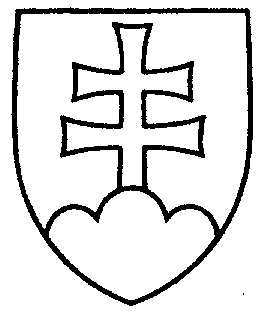 748ROZHODNUTIEPREDSEDU NÁRODNEJ RADY SLOVENSKEJ REPUBLIKYz 2. októbra 2017o pridelení správy o stave a vývoji finančného trhu za prvý polrok 2017 na prerokovanie výboru Národnej rady Slovenskej republiky	P r i d e ľ u j e m	správu o stave a vývoji finančného trhu za prvý polrok 2017 (tlač 715), doručenú 
28. septembra 2017	Výboru Národnej rady Slovenskej republiky pre financie a rozpočet	ako orgánu, ktorý správu prerokuje a zaujme k nej stanovisko do 9. októbra 2017.	Správa o stave a vývoji finančného trhu za prvý polrok 2017 (tlač 715) je poslancom Národnej rady Slovenskej republiky, ktorí nie sú členmi uvedeného výboru k dispozícii 
na webovom sídle www.nrsr.sk.Andrej   D a n k o   v. r.